Return Instructions:If you wish to email your completed Exit Questionnaire, please send it to:jury@madera.courts.ca.govIf you wish to return your completed Exit Questionnaire by mail, please mail it to:Madera Superior CourtJury Division200 South G StreetMadera, CA  93637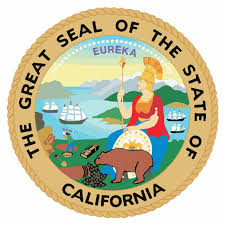 MADERA SUPERIOR COURT Jury Service Exit QuestionnaireYour answers to the following questions will help improve jury serviceAll responses are voluntary and confidential1.Approximately how may days did you report to the courthouse?Approximately how may days did you report to the courthouse?Approximately how may days did you report to the courthouse?Approximately how may days did you report to the courthouse?Approximately how may days did you report to the courthouse?Approximately how may days did you report to the courthouse?Approximately how may days did you report to the courthouse?Approximately how may days did you report to the courthouse?Approximately how may days did you report to the courthouse?Approximately how may days did you report to the courthouse?Approximately how may days did you report to the courthouse?Approximately how may days did you report to the courthouse?Approximately how may days did you report to the courthouse?Approximately how may days did you report to the courthouse?Approximately how may days did you report to the courthouse?Approximately how may days did you report to the courthouse?Approximately how may days did you report to the courthouse?Approximately how may days did you report to the courthouse?Approximately how may days did you report to the courthouse?Approximately how may days did you report to the courthouse?2.What percent of your time at the courthouse was spent in the Jury Assembly Room?  What percent of your time at the courthouse was spent in the Jury Assembly Room?  What percent of your time at the courthouse was spent in the Jury Assembly Room?  What percent of your time at the courthouse was spent in the Jury Assembly Room?  What percent of your time at the courthouse was spent in the Jury Assembly Room?  What percent of your time at the courthouse was spent in the Jury Assembly Room?  What percent of your time at the courthouse was spent in the Jury Assembly Room?  What percent of your time at the courthouse was spent in the Jury Assembly Room?  What percent of your time at the courthouse was spent in the Jury Assembly Room?  What percent of your time at the courthouse was spent in the Jury Assembly Room?  What percent of your time at the courthouse was spent in the Jury Assembly Room?  What percent of your time at the courthouse was spent in the Jury Assembly Room?  What percent of your time at the courthouse was spent in the Jury Assembly Room?  What percent of your time at the courthouse was spent in the Jury Assembly Room?  What percent of your time at the courthouse was spent in the Jury Assembly Room?  What percent of your time at the courthouse was spent in the Jury Assembly Room?  What percent of your time at the courthouse was spent in the Jury Assembly Room?  What percent of your time at the courthouse was spent in the Jury Assembly Room?  What percent of your time at the courthouse was spent in the Jury Assembly Room?  What percent of your time at the courthouse was spent in the Jury Assembly Room?  What percent of your time at the courthouse was spent in the Jury Assembly Room?  What percent of your time at the courthouse was spent in the Jury Assembly Room?  3.Have you ever served on Jury Duty before?Have you ever served on Jury Duty before?Have you ever served on Jury Duty before?Have you ever served on Jury Duty before?Have you ever served on Jury Duty before?Have you ever served on Jury Duty before?Have you ever served on Jury Duty before?Have you ever served on Jury Duty before?Have you ever served on Jury Duty before?Have you ever served on Jury Duty before?Have you ever served on Jury Duty before?Have you ever served on Jury Duty before?Have you ever served on Jury Duty before?Have you ever served on Jury Duty before?Have you ever served on Jury Duty before?How many times?How many times?How many times?4.After having served, what is your impression of jury service? (PLEASE BE SPECIFIC)After having served, what is your impression of jury service? (PLEASE BE SPECIFIC)After having served, what is your impression of jury service? (PLEASE BE SPECIFIC)After having served, what is your impression of jury service? (PLEASE BE SPECIFIC)After having served, what is your impression of jury service? (PLEASE BE SPECIFIC)After having served, what is your impression of jury service? (PLEASE BE SPECIFIC)After having served, what is your impression of jury service? (PLEASE BE SPECIFIC)After having served, what is your impression of jury service? (PLEASE BE SPECIFIC)After having served, what is your impression of jury service? (PLEASE BE SPECIFIC)After having served, what is your impression of jury service? (PLEASE BE SPECIFIC)After having served, what is your impression of jury service? (PLEASE BE SPECIFIC)After having served, what is your impression of jury service? (PLEASE BE SPECIFIC)After having served, what is your impression of jury service? (PLEASE BE SPECIFIC)After having served, what is your impression of jury service? (PLEASE BE SPECIFIC)After having served, what is your impression of jury service? (PLEASE BE SPECIFIC)After having served, what is your impression of jury service? (PLEASE BE SPECIFIC)After having served, what is your impression of jury service? (PLEASE BE SPECIFIC)After having served, what is your impression of jury service? (PLEASE BE SPECIFIC)After having served, what is your impression of jury service? (PLEASE BE SPECIFIC)After having served, what is your impression of jury service? (PLEASE BE SPECIFIC)After having served, what is your impression of jury service? (PLEASE BE SPECIFIC)After having served, what is your impression of jury service? (PLEASE BE SPECIFIC)After having served, what is your impression of jury service? (PLEASE BE SPECIFIC)A. A. Reason for Favorable?Reason for Favorable?Reason for Favorable?Reason for Favorable?Reason for Favorable?Reason for Favorable?Reason for Favorable?Reason for Favorable?Reason for Favorable?Reason for Favorable?B.B.Reason for Unfavorable?Reason for Unfavorable?Reason for Unfavorable?Reason for Unfavorable?Reason for Unfavorable?Reason for Unfavorable?Reason for Unfavorable?Reason for Unfavorable?Reason for Unfavorable?Reason for Unfavorable?5.How would you rate the following factors?  (PLEASE ANSWER ALL)How would you rate the following factors?  (PLEASE ANSWER ALL)How would you rate the following factors?  (PLEASE ANSWER ALL)How would you rate the following factors?  (PLEASE ANSWER ALL)How would you rate the following factors?  (PLEASE ANSWER ALL)How would you rate the following factors?  (PLEASE ANSWER ALL)How would you rate the following factors?  (PLEASE ANSWER ALL)How would you rate the following factors?  (PLEASE ANSWER ALL)How would you rate the following factors?  (PLEASE ANSWER ALL)How would you rate the following factors?  (PLEASE ANSWER ALL)How would you rate the following factors?  (PLEASE ANSWER ALL)How would you rate the following factors?  (PLEASE ANSWER ALL)How would you rate the following factors?  (PLEASE ANSWER ALL)How would you rate the following factors?  (PLEASE ANSWER ALL)How would you rate the following factors?  (PLEASE ANSWER ALL)How would you rate the following factors?  (PLEASE ANSWER ALL)How would you rate the following factors?  (PLEASE ANSWER ALL)How would you rate the following factors?  (PLEASE ANSWER ALL)How would you rate the following factors?  (PLEASE ANSWER ALL)How would you rate the following factors?  (PLEASE ANSWER ALL)How would you rate the following factors?  (PLEASE ANSWER ALL)How would you rate the following factors?  (PLEASE ANSWER ALL)How would you rate the following factors?  (PLEASE ANSWER ALL)A.Initial OrientationInitial OrientationInitial OrientationInitial OrientationInitial OrientationInitial OrientationInitial OrientationInitial OrientationInitial OrientationInitial OrientationB.Physical ComfortsPhysical ComfortsPhysical ComfortsPhysical ComfortsPhysical ComfortsPhysical ComfortsPhysical ComfortsPhysical ComfortsPhysical ComfortsPhysical ComfortsC.Parking FacilitiesParking FacilitiesParking FacilitiesParking FacilitiesParking FacilitiesParking FacilitiesParking FacilitiesParking FacilitiesParking FacilitiesParking FacilitiesD.Overall Jury ProcessOverall Jury ProcessOverall Jury ProcessOverall Jury ProcessOverall Jury ProcessOverall Jury ProcessOverall Jury ProcessOverall Jury ProcessOverall Jury ProcessOverall Jury Process6. Were jury instructions complete and easy to understand?Were jury instructions complete and easy to understand?Were jury instructions complete and easy to understand?Were jury instructions complete and easy to understand?Were jury instructions complete and easy to understand?Were jury instructions complete and easy to understand?Were jury instructions complete and easy to understand?Were jury instructions complete and easy to understand?Were jury instructions complete and easy to understand?Were jury instructions complete and easy to understand?Were jury instructions complete and easy to understand?Were jury instructions complete and easy to understand?Were jury instructions complete and easy to understand?Were jury instructions complete and easy to understand?Were jury instructions complete and easy to understand?Were jury instructions complete and easy to understand?Were jury instructions complete and easy to understand?Were jury instructions complete and easy to understand?Were jury instructions complete and easy to understand?Were jury instructions complete and easy to understand?Were jury instructions complete and easy to understand?Were jury instructions complete and easy to understand?Were jury instructions complete and easy to understand?By Jury StaffBy Jury StaffBy Jury StaffBy Jury StaffBy Jury StaffBy Jury StaffIf not, why?If not, why?If not, why?If not, why?If not, why?By JudgeBy JudgeBy JudgeBy JudgeBy JudgeBy JudgeIf not, why?If not, why?If not, why?If not, why?If not, why?7.Considering the current COVID-19 pandemic, how would you rate the Court’s efforts to maintain a safe, clean and healthy environment for juror? (PLEASE ANSWER ALL)Considering the current COVID-19 pandemic, how would you rate the Court’s efforts to maintain a safe, clean and healthy environment for juror? (PLEASE ANSWER ALL)Considering the current COVID-19 pandemic, how would you rate the Court’s efforts to maintain a safe, clean and healthy environment for juror? (PLEASE ANSWER ALL)Considering the current COVID-19 pandemic, how would you rate the Court’s efforts to maintain a safe, clean and healthy environment for juror? (PLEASE ANSWER ALL)Considering the current COVID-19 pandemic, how would you rate the Court’s efforts to maintain a safe, clean and healthy environment for juror? (PLEASE ANSWER ALL)Considering the current COVID-19 pandemic, how would you rate the Court’s efforts to maintain a safe, clean and healthy environment for juror? (PLEASE ANSWER ALL)Considering the current COVID-19 pandemic, how would you rate the Court’s efforts to maintain a safe, clean and healthy environment for juror? (PLEASE ANSWER ALL)Considering the current COVID-19 pandemic, how would you rate the Court’s efforts to maintain a safe, clean and healthy environment for juror? (PLEASE ANSWER ALL)Considering the current COVID-19 pandemic, how would you rate the Court’s efforts to maintain a safe, clean and healthy environment for juror? (PLEASE ANSWER ALL)Considering the current COVID-19 pandemic, how would you rate the Court’s efforts to maintain a safe, clean and healthy environment for juror? (PLEASE ANSWER ALL)Considering the current COVID-19 pandemic, how would you rate the Court’s efforts to maintain a safe, clean and healthy environment for juror? (PLEASE ANSWER ALL)Considering the current COVID-19 pandemic, how would you rate the Court’s efforts to maintain a safe, clean and healthy environment for juror? (PLEASE ANSWER ALL)Considering the current COVID-19 pandemic, how would you rate the Court’s efforts to maintain a safe, clean and healthy environment for juror? (PLEASE ANSWER ALL)Considering the current COVID-19 pandemic, how would you rate the Court’s efforts to maintain a safe, clean and healthy environment for juror? (PLEASE ANSWER ALL)Considering the current COVID-19 pandemic, how would you rate the Court’s efforts to maintain a safe, clean and healthy environment for juror? (PLEASE ANSWER ALL)Considering the current COVID-19 pandemic, how would you rate the Court’s efforts to maintain a safe, clean and healthy environment for juror? (PLEASE ANSWER ALL)Considering the current COVID-19 pandemic, how would you rate the Court’s efforts to maintain a safe, clean and healthy environment for juror? (PLEASE ANSWER ALL)Considering the current COVID-19 pandemic, how would you rate the Court’s efforts to maintain a safe, clean and healthy environment for juror? (PLEASE ANSWER ALL)Considering the current COVID-19 pandemic, how would you rate the Court’s efforts to maintain a safe, clean and healthy environment for juror? (PLEASE ANSWER ALL)Considering the current COVID-19 pandemic, how would you rate the Court’s efforts to maintain a safe, clean and healthy environment for juror? (PLEASE ANSWER ALL)Considering the current COVID-19 pandemic, how would you rate the Court’s efforts to maintain a safe, clean and healthy environment for juror? (PLEASE ANSWER ALL)Considering the current COVID-19 pandemic, how would you rate the Court’s efforts to maintain a safe, clean and healthy environment for juror? (PLEASE ANSWER ALL)Considering the current COVID-19 pandemic, how would you rate the Court’s efforts to maintain a safe, clean and healthy environment for juror? (PLEASE ANSWER ALL)A.A.A.Maintained Social DistancingMaintained Social DistancingMaintained Social DistancingMaintained Social DistancingMaintained Social DistancingMaintained Social DistancingMaintained Social DistancingMaintained Social DistancingMaintained Social DistancingMaintained Social DistancingMaintained Social DistancingMaintained Social DistancingMaintained Social DistancingMaintained Social DistancingB.B.B.Enforced Mask RequirementEnforced Mask RequirementEnforced Mask RequirementEnforced Mask RequirementEnforced Mask RequirementEnforced Mask RequirementEnforced Mask RequirementEnforced Mask RequirementEnforced Mask RequirementEnforced Mask RequirementEnforced Mask RequirementEnforced Mask RequirementEnforced Mask RequirementEnforced Mask RequirementC.C.C.Availability of PPE (masks, sanitizer, etc.)Availability of PPE (masks, sanitizer, etc.)Availability of PPE (masks, sanitizer, etc.)Availability of PPE (masks, sanitizer, etc.)Availability of PPE (masks, sanitizer, etc.)Availability of PPE (masks, sanitizer, etc.)Availability of PPE (masks, sanitizer, etc.)Availability of PPE (masks, sanitizer, etc.)Availability of PPE (masks, sanitizer, etc.)Availability of PPE (masks, sanitizer, etc.)Availability of PPE (masks, sanitizer, etc.)Availability of PPE (masks, sanitizer, etc.)Availability of PPE (masks, sanitizer, etc.)Availability of PPE (masks, sanitizer, etc.)D.D.D.Overall, did you feel safe? Overall, did you feel safe? Overall, did you feel safe? Overall, did you feel safe? Overall, did you feel safe? Overall, did you feel safe? Overall, did you feel safe? Overall, did you feel safe? Overall, did you feel safe? Overall, did you feel safe? Overall, did you feel safe? Overall, did you feel safe? Overall, did you feel safe? Overall, did you feel safe? 8.In what ways do you think jury service can be improved:In what ways do you think jury service can be improved:In what ways do you think jury service can be improved:In what ways do you think jury service can be improved:In what ways do you think jury service can be improved:In what ways do you think jury service can be improved:In what ways do you think jury service can be improved:In what ways do you think jury service can be improved:In what ways do you think jury service can be improved:In what ways do you think jury service can be improved:In what ways do you think jury service can be improved:In what ways do you think jury service can be improved:In what ways do you think jury service can be improved:In what ways do you think jury service can be improved:In what ways do you think jury service can be improved:In what ways do you think jury service can be improved:In what ways do you think jury service can be improved:In what ways do you think jury service can be improved:In what ways do you think jury service can be improved:In what ways do you think jury service can be improved:In what ways do you think jury service can be improved:In what ways do you think jury service can be improved:In what ways do you think jury service can be improved:9.Age: Age: Age: Age: 10.Occupation:Occupation:Occupation:Occupation:Occupation:Occupation:Occupation:DATE OF YOUR JURY SERVICE:DATE OF YOUR JURY SERVICE:DATE OF YOUR JURY SERVICE:DATE OF YOUR JURY SERVICE:DATE OF YOUR JURY SERVICE:DATE OF YOUR JURY SERVICE:DATE OF YOUR JURY SERVICE:DATE OF YOUR JURY SERVICE:DATE OF YOUR JURY SERVICE:DATE OF YOUR JURY SERVICE:DATE OF YOUR JURY SERVICE:JUROR’S NAME (OPTIONAL):JUROR’S NAME (OPTIONAL):JUROR’S NAME (OPTIONAL):JUROR’S NAME (OPTIONAL):JUROR’S NAME (OPTIONAL):JUDGE’S NAME:JUDGE’S NAME:JUDGE’S NAME:JUDGE’S NAME:JUDGE’S NAME:JUDGE’S NAME:DEPT. #: DEPT. #: JUROR NAME (OPTIONAL):JUROR NAME (OPTIONAL):JUROR NAME (OPTIONAL):JUROR NAME (OPTIONAL):JUROR NAME (OPTIONAL):JUROR NAME (OPTIONAL):JUROR NAME (OPTIONAL):JUROR NAME (OPTIONAL):JUROR NAME (OPTIONAL):JUROR NAME (OPTIONAL):